Rippikouluinfo Leiri 2 2021Tervetuloa rippikouluun! Tässä on sinulle tietoa ryhmäsi kokoontumisista ja muita rippikouluun liittyviä ohjeita.Olet ryhmässä Leiririppikoulu 2Leirimaksu 120€ laskutetaanRyhmä kokoontuu ennen leiriä kirkossa sekä Huittisten seurakuntakeskuksen Helena-salissa (Papintie 1)Nuortenillat ovat Kulman nuorisotilassa (Seurakuntakeskuksen vieressä)Konfirmaatio on Huittisten kirkossa 25.7.2021RYHMÄSI KOKOONTUMISPÄIVÄT2020Pe 27.11. Nuortenilta Kulmassa klo 18—20La 12.12. Ensimmäinen ennakko-opetuspäivä klo 9—15 Helena-salissaSu 13.12. Ensimmäinen messu klo 10—122021La 20.2. Yhteisvastuukeräys klo 10—12.30 (Lähtö Kulmasta)Su 28.2. Toinen messu klo 10—12Pe 19.3. Nuortenilta klo 18—20La 22.5. Toinen ennakko-opetuspäivä klo 9—15 Helena-salissaSu 23.5. Kolmas messu, jota nuoret ovat mukana valmistelemassa. Vanhemmille info messun jälkeen. Klo 9.15—12.15Leiri ma 12.7.— su 18.7. Leiri, Tuulikarin leirikeskus, Tuulikarintie 37, 27170 KuivalahtiPe 23.7. Konfirmaatioharjoitus klo 10—12, Huittisten kirkkoSu 25.7. Konfirmaatio klo 10, Huittisten kirkko (klo 9 kokoontuminen kirkkoon, klo 9.15 valokuvaus)Huom! Vampulassa konfirmoitavat: Pe 30.7.2021 konfirmaatioharjoitus klo 10—12 ja La 31.7.2021 konfirmaatio klo 13.Rippikoululaiset osallistuvat toimintaan ryhmänä, annettujen ohjeiden mukaan.Ne, jotka eivät syystä tai toisesta osallistu yhteisvastuukeräykseen, suorittavat korvaavan tehtävän. HUOM! Korvaavana tehtävänä osallistutaan messuun sekä johonkin muuhun seurakunnan järjestämään tilaisuuteen. Nuortenillat korvataan messukäynnillä.Niille, joilla on ennakko-opetusta jäänyt puuttumaan, on järjestetty kaksi rästipäivää:Ke 10.2.2021 klo 14.30 alkaen Helena-salissa ensimmäisen ennakko-opetuspäivän korvaamista vartenKe 2.6.2021 klo 14.30 alkaen Helena-salissa toisen ennakko-opetuspäivän korvaamista vartenRYHMÄSI OHJAAJAT:Riparipappi Jyrki Smolanderjyrki.smolander@evl.fi tai 044 056 0165jaNuorisotyönohjaaja Kaisa Vehmaakaisa.vehmaa@evl.fi tai 044 056 0166Rippikoulutyöstä vastaava pastoriMaire Lampikoski, maire.lampikoski@evl.fi ja 044 901 6292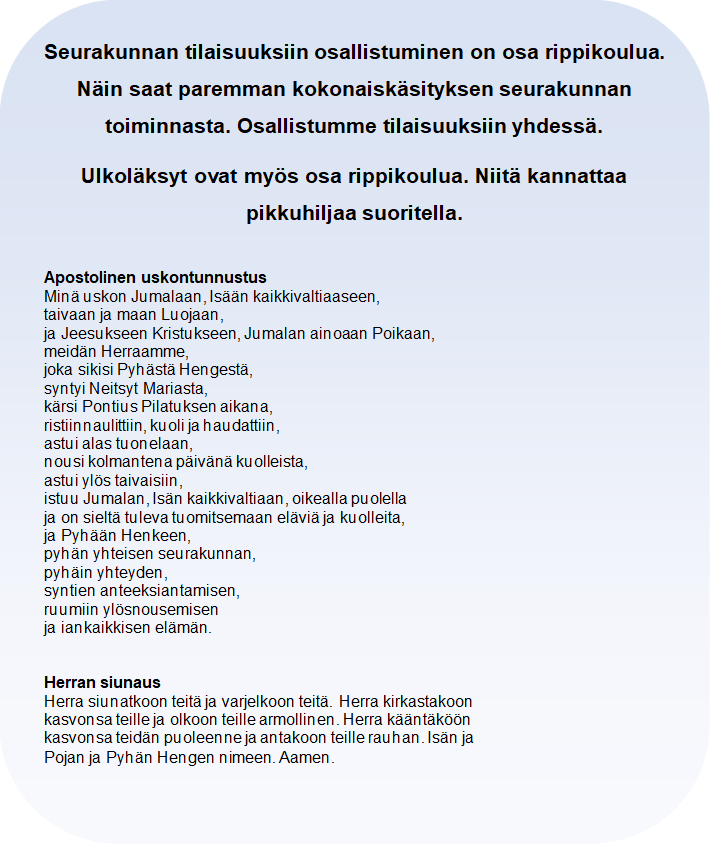 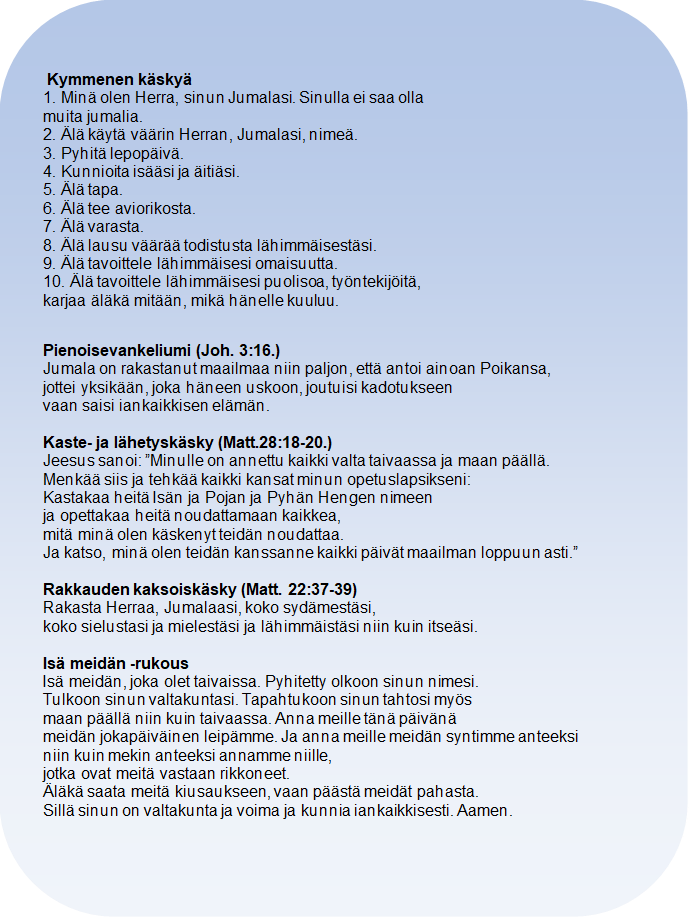 Huittisten rippikoululaisten ryhmäkuva 2021Ryhmäkuvan kuvaa Kuvapassi ja sitä on mahdollisuus ostaa Kuvapassin liikkeestä, Lauttakylänkatu 4, Huittinen. Puh. 040 647 3007